You must complete 2 under each letter. Show your work in your math notebook. Hard work can be shown through representations (pictures), equations, and well drawn strategies. Keep yourself organized and well written!MATHThere are 5 students standing in the lunch line. Each student has 6 dimes in their left pocket. How much MONEY do they have altogether?Hannah has 35 stickers. She wants to give them to her 5 friends. How many stickers will each friend receive? Football games were played on Friday and Saturday. On Friday, 475 people went to the game. On Saturday, 267 more people went to the game then went on Friday. How many people went to the game on Saturday?Cameron counted the glass beads that came in a package. He counted 5,000 green + 40 yellow +300 pink + 3 black beads. How many beads were there in all?Ms. White has 4 bags of lollipops. each bag has 8 lollipops. Ms. Wilson has 5 bags of lollipops. Each bag has 10 lollipops. How many lollipops do they have in all?Zion has 42 toy cars he wants to share with his friends. He gives each of his friends 7 cars. How many friends did Zion give his toy cars to?The third graders at Pinewood read 807 books. The fourth graders at Pinewood read 104 fewer books than the third graders. How many books were read IN ALL by the third and fourth graders?Edgar counted the birds he saw in the sky. He counted 14 blue birds + 70 yellow birds + 100 brown birds. How many birds were there in all?A spider has 8 legs. I saw 72 legs on the wall. How many spiders were crawling up the wall?Ian brought in 48 cookies to give to his class. But a lot of students are absent today! If 12 total students were present, how many cookies will they each receive?Mrs. Taylor decided to drive to the beach with her family. The beach is 382 miles away. So far, they have driven 213 miles. How many more miles do they need to drive?What is 100 more than the model shown below?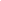 Ms. Swider has 7 boxes of crayons on the tables for art class. In all, she has 77 crayons. How many crayons are in each box?Pam earns $5 an hour decorating Christmas trees. At the end of the day she had earned $45! How many hours did she work?Some eggs have been laid out for an egg hunt. Then 27 more were laid out. Now, there are a total of 53 eggs laid out. How many eggs were laid out at the beginning?What is 300 less than the model shown below?
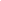 